                                                Instituto Inmaculada Concepción Valdivia         Departamento Básica NB2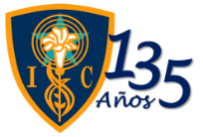                  Tercer  año básico                                                 Profesora Ana Alarcón F“Ha conseguido ya la mitad de la victoria, quién con decisión se pone a la obra”                            Guía de Ejercicios de Cs. Naturales Nº1Nombre:…………………………………………………..Curso:………Fecha:………                                         OBJETIVO CAPACIDAD       :  EXPRESIÓN ESCRITA / COMPRENDER
DESTREZA          : Describir , Clasificar.                    Valor:  Verdad                                                       Actitud : ResponsablesContenido:  Seres vivos  y  sus partes . Iniciar partes de las plantas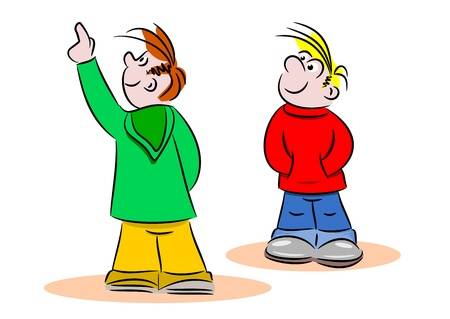 Describir cada imagen  o situación presentada, respondiendo  preguntas demostrando responsabilidad en la actividad.¿ Qué seres vivos se observan en la imagen ? 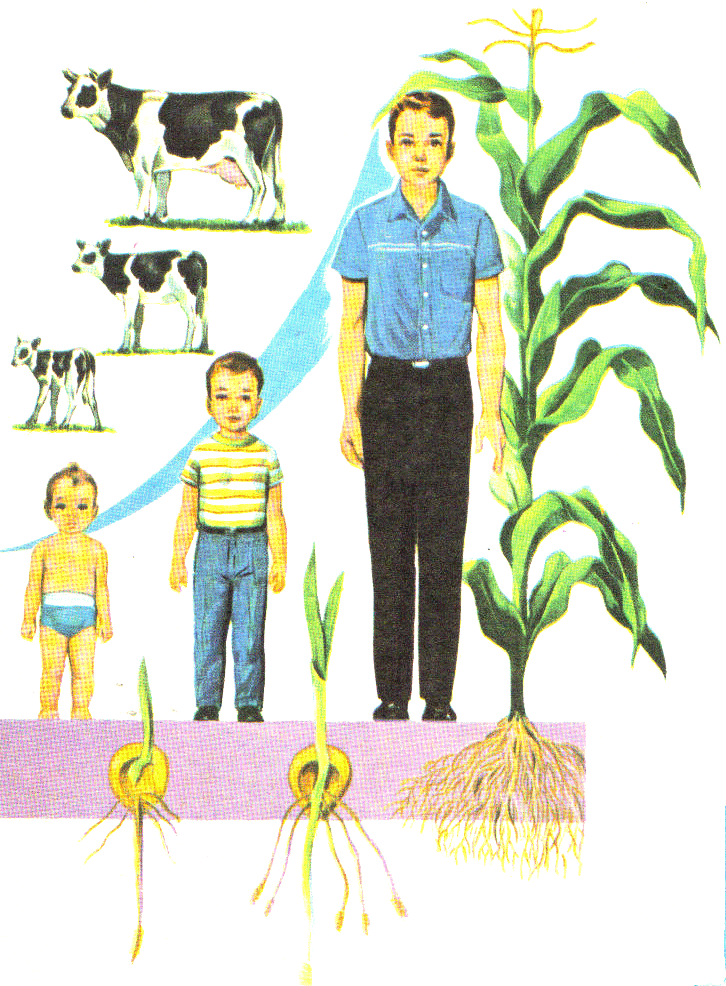                          ___________________                          ___________________                         ___________________ Tú eres un ser vivo, recuerda  y responde  ¿ Qué necesitas para vivir?__________________________________________________________________________________________________________________¿Cuáles son las  principales partes externas, de estos seres vivos ?Comenta para qué sirven.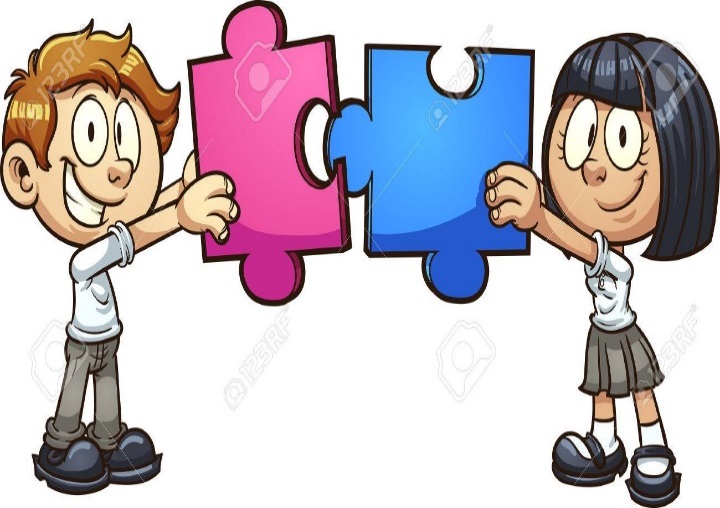 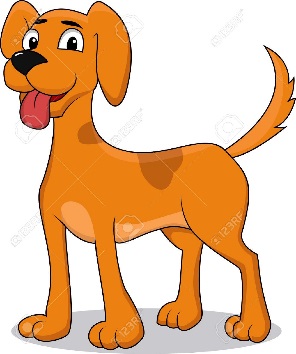 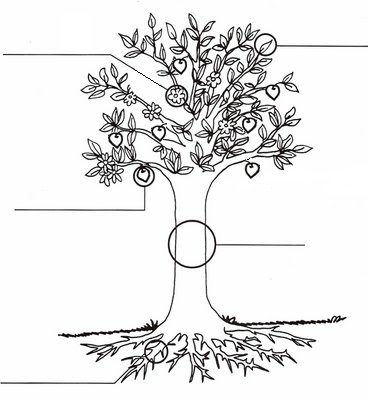 II. Clasificar hojas de distintas plantas, siguiendo los pasos, trabajando con responsabilidad.1.Anda a tu patio o mira desde tu casa, hojas de plantas y árboles, si no hay, busca recortes.2.Ubícalas unas al lado de la otra.3.Observa, usando los sentidos ( menos el gusto en esta oportunidad) :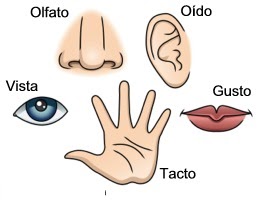 Anota en tu cuaderno la estrategia:Clasificar hojas de plantas o árboles ( separa el grupo), según una característica o criterio  , dibujándola en tu cuaderno, demostrando autonomía. Característica Nª1;_____________________Luego dibujas los grupos que formaste.Ahora completa la página 117 de tu libro de Ciencias.______________________________________________________Hasta aquí:¿Es importante observar? Explica.¿ Qué sentidos utilizo para observar?